Lección 5: JuntemosMostremos lo que pasa en un problema-historia y resolvámoslo.Calentamiento: Observa y pregúntate: Un problema-historia sin números¿Qué observas?
¿Qué te preguntas?Elena estaba haciendo compras en el mercado con su abuelo.Elena escogió algunos mangos.Su abuelo escogió algunas piñas.¿Cuántas frutas escogieron?5.1: Frutas en el mercadoElena estaba haciendo compras en el mercado con su abuelo.Elena escogió 4 mangos.Su abuelo escogió 2 piñas.¿Cuántas frutas escogieron?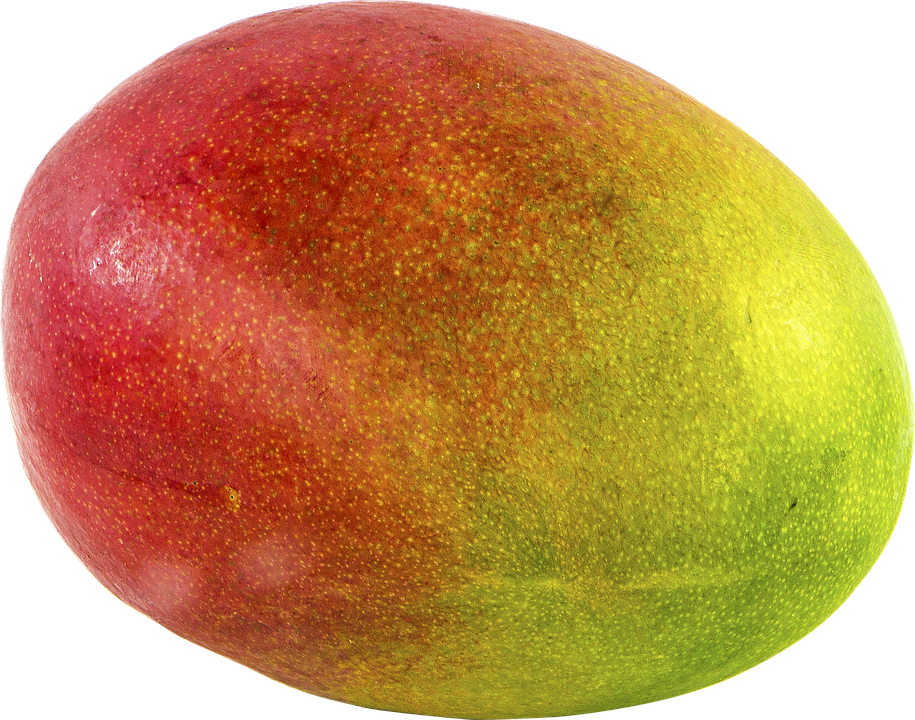 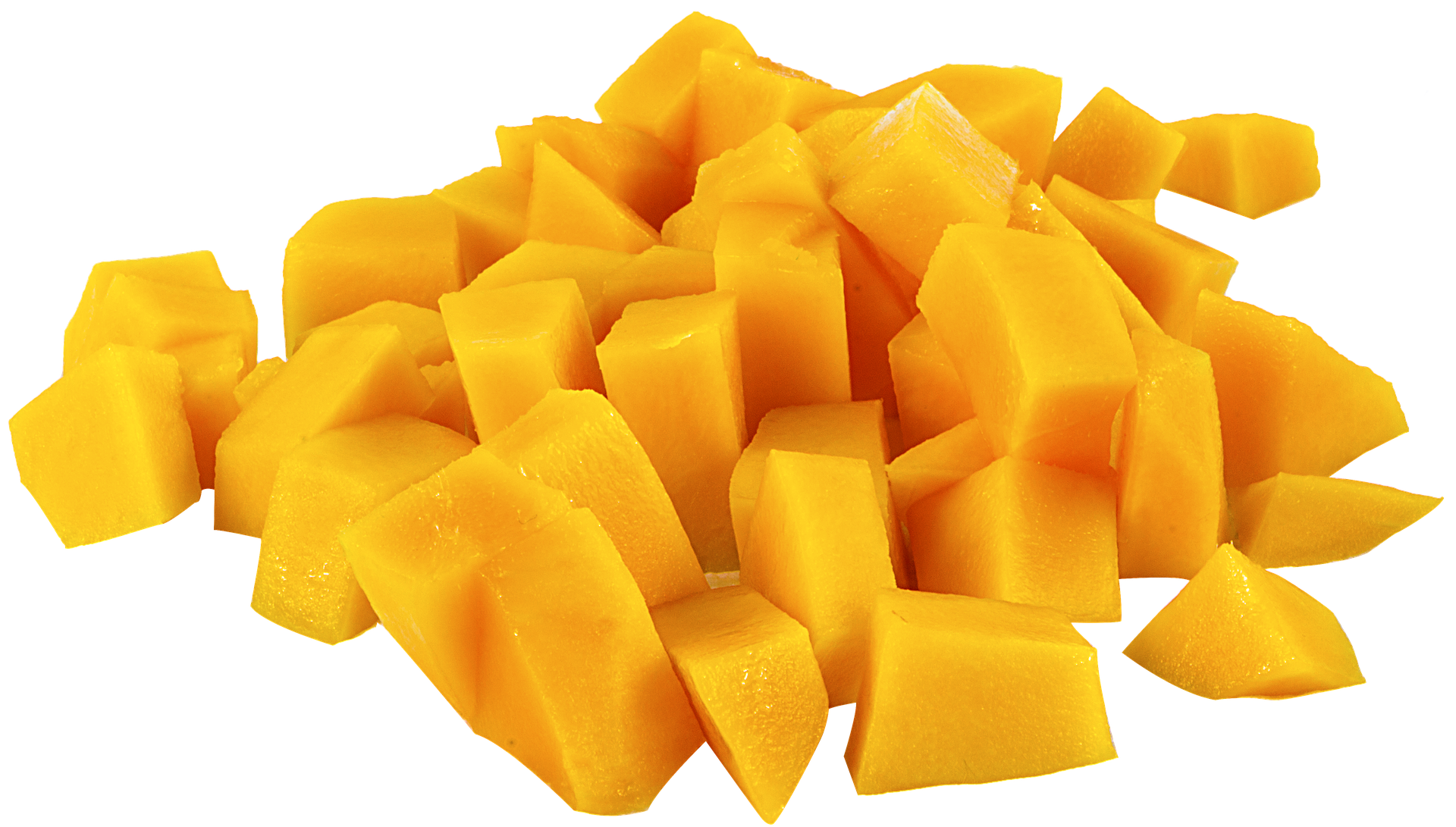 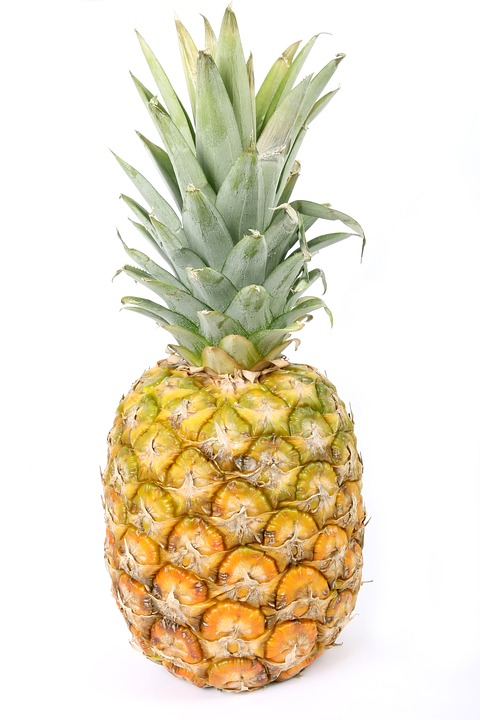 5.2: Un oso con frutos rojosUn oso estaba en el bosque buscando frutos rojos para comer.Se comió 3 arándanos.Se comió 6 frambuesas.¿Cuántos frutos rojos se comió el oso?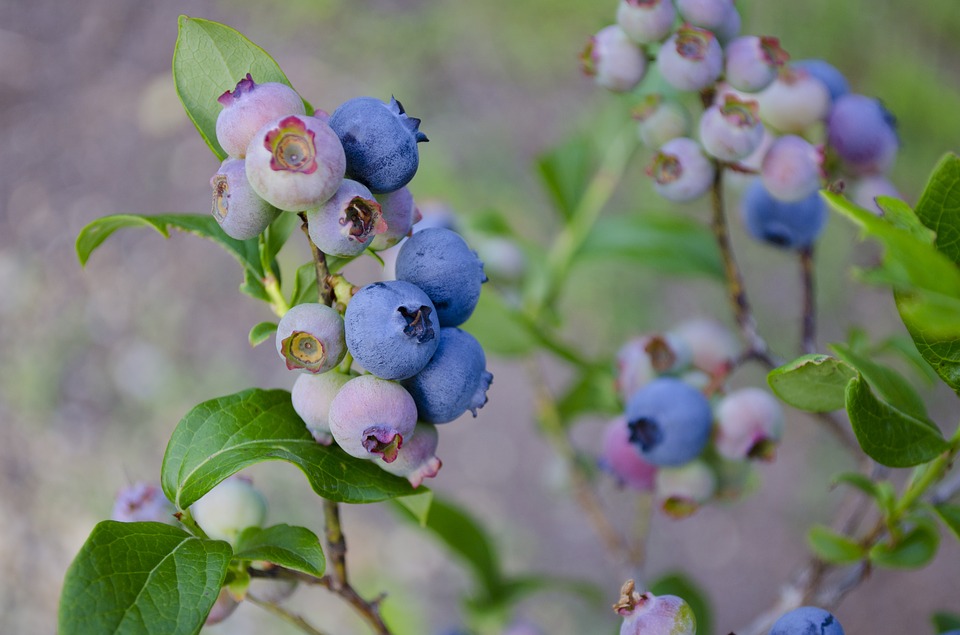 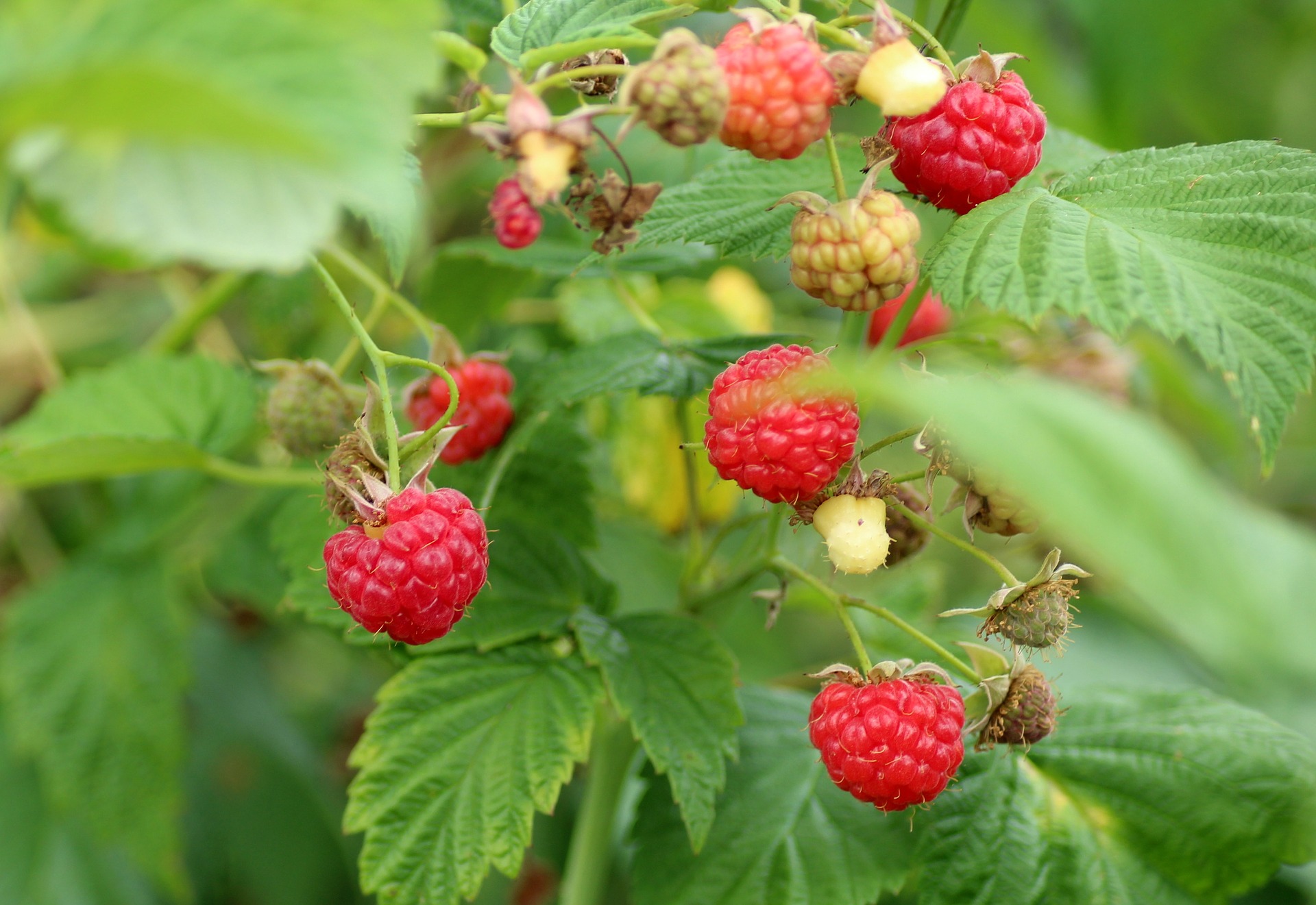 5.3: Conozcamos “Formar o separar números: Números hasta 9”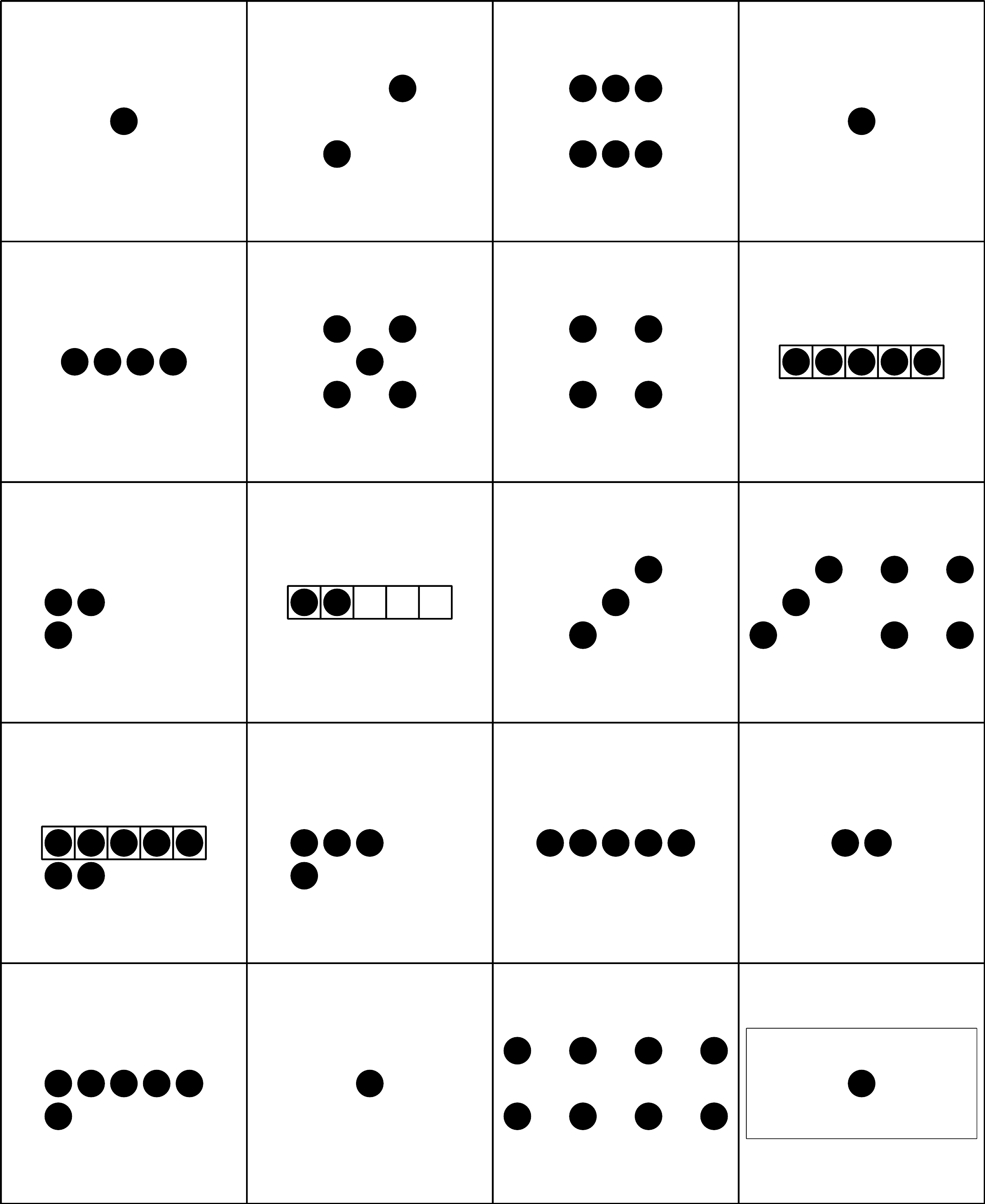 Escoge un centro.¿Qué hay a mis espaldas?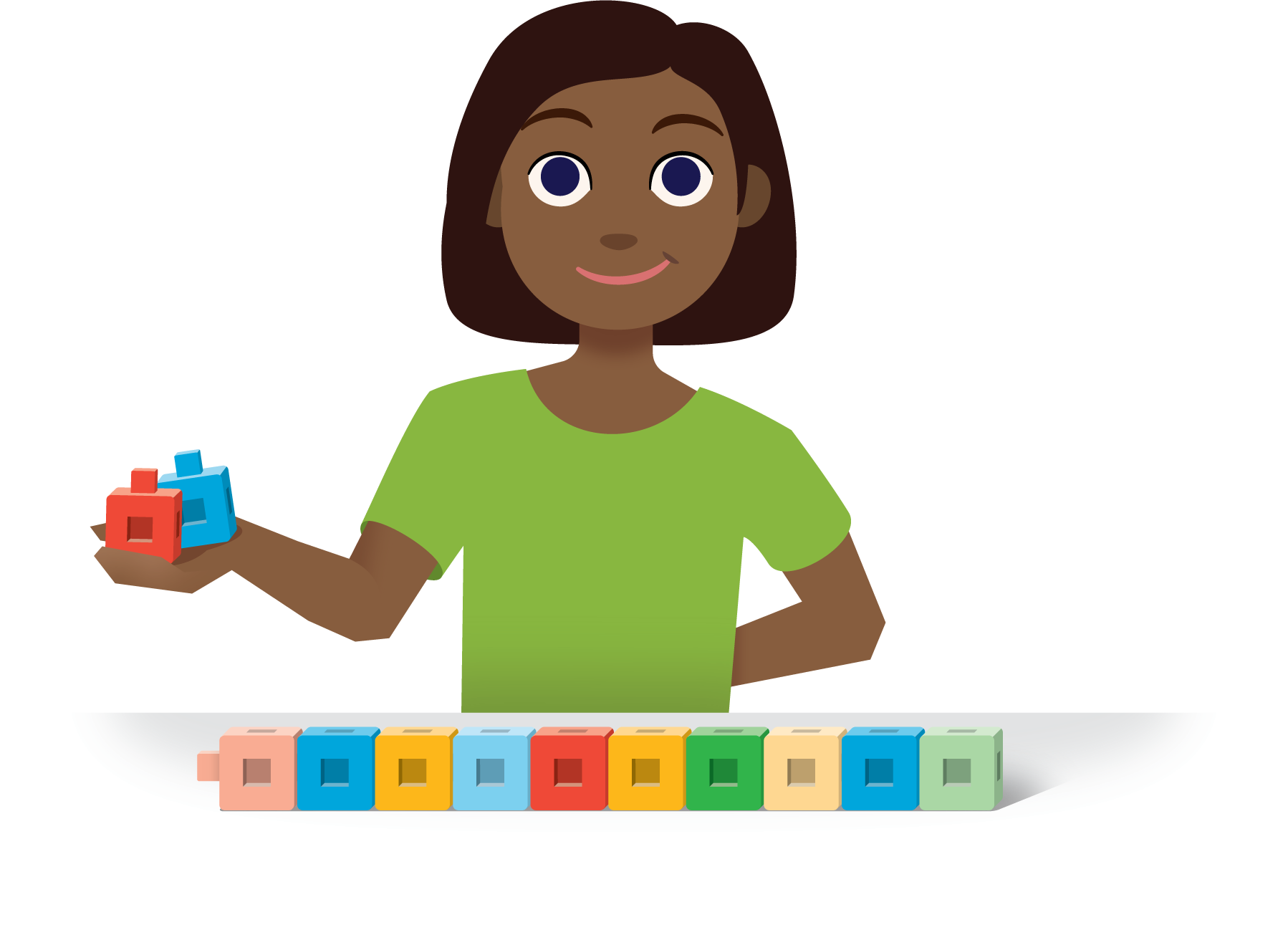 Tableros de 5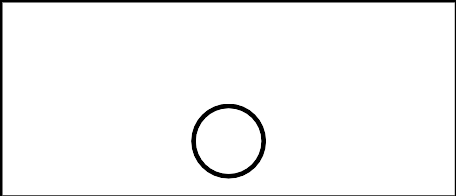 Formar o separar números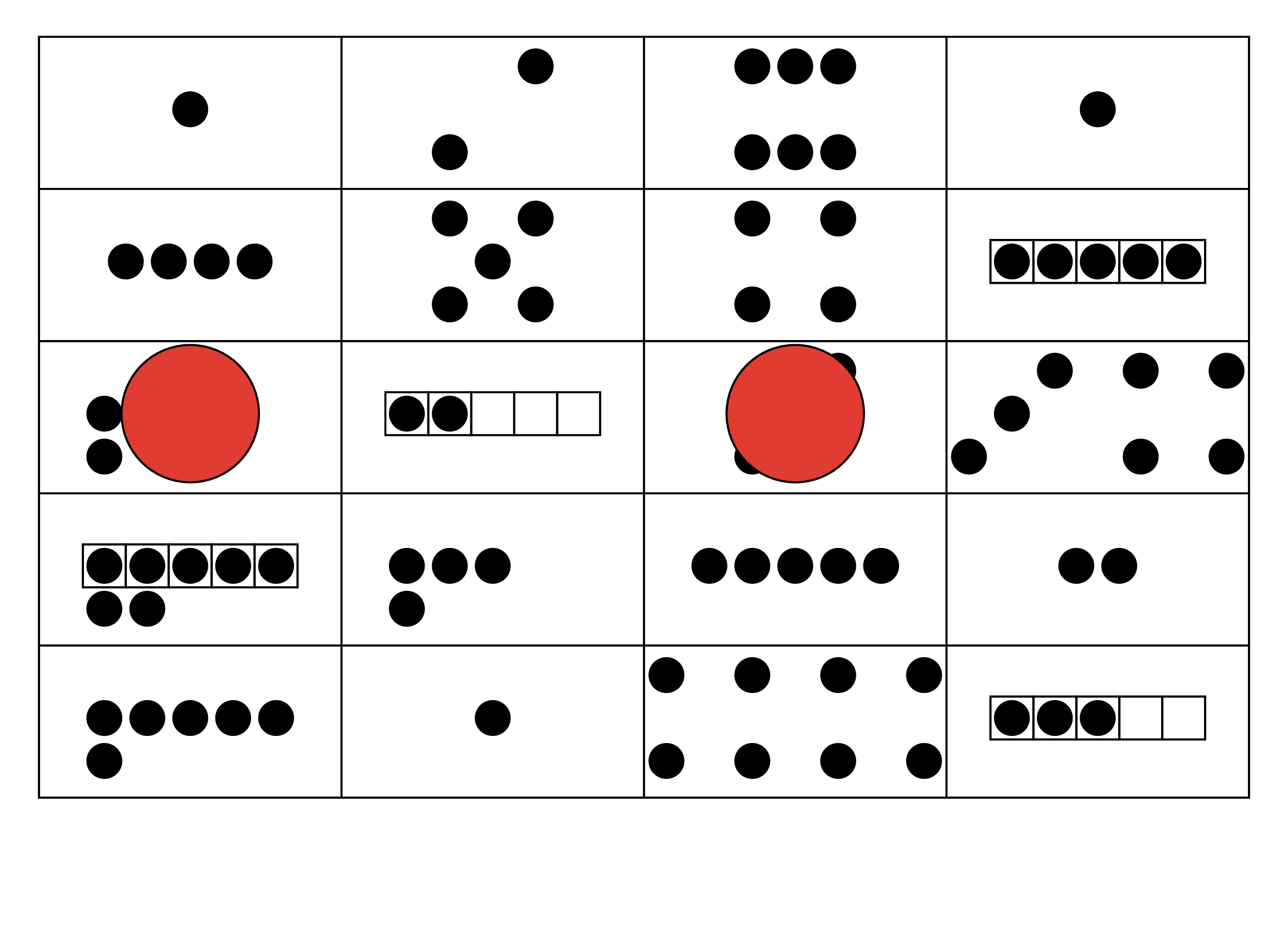 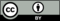 © CC BY 2021 Illustrative Mathematics®